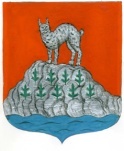 АДМИНИСТРАЦИЯ МУНИЦИПАЛЬНОГО ОБРАЗОВАНИЯСЕВАСТЬЯНОВСКОЕ СЕЛЬСКОЕ ПОСЕЛЕНИЕМУНИЦИПАЛЬНОГО ОБРАЗОВАНИЯПРИОЗЕРСКИЙ МУНИЦИАЛЬНЫЙ РАЙОН ЛЕНИНГРАДСКОЙ ОБЛАСТИП О С Т А Н О В Л Е Н И Е        от 16 декабря 2021 года	                                                                                 № 191Об утверждении Порядка проведения оценки регулирующего воздействия проектов муниципальных правовых актов муниципального образования Севастьяновское сельское поселение, затрагивающих вопросы осуществления предпринимательской и иной экономической деятельности "   В соответствие с Федеральным законом от 11.06.2021 N 170-ФЗ "О внесении изменений в отдельные законодательные акты Российской Федерации в связи с принятием Федерального закона "О государственном контроле (надзоре) и муниципальном контроле в Российской Федерации", Федеральным законом от 06.10.2003 N 131-ФЗ "Об общих принципах организации местного самоуправления в Российской Федерации", Законами  Ленинградской области от 06.06.2016 № 44-оз, от 16.02.2015 № 5-оз, регламентирующими порядок проведения оценки регулирующего воздействия проектов муниципальных нормативных правовых актов, Уставом муниципального образования Севастьяновское сельское поселение муниципального образования Приозерский муниципальный район Ленинградской области, администрация муниципального образования Севастьяновское сельское поселение муниципального образования Приозерский муниципальный район Ленинградской области                                                                  ПОСТАНОВЛЯЕТ:  1. Утвердить Порядок проведения оценки регулирующего воздействия проектов муниципальных нормативных правовых актов муниципального образования Севастьяновское сельское поселение, затрагивающих вопросы осуществления предпринимательской и иной экономической деятельности (прилагается).  2. Утвердить Порядок проведения экспертизы муниципальных нормативных правовых актов муниципального образования Севастьяновское сельское поселение, затрагивающих вопросы осуществления предпринимательской и иной экономической деятельности (прилагается).3. Опубликовать настоящее постановление в сетевом издании СМИ – Ленинградское областное информационное агентство (ЛЕНОБЛИНФОРМ) и на официальном сайте администрации муниципального образования Севастьяновское сельское поселение муниципального образования Приозерский муниципальный район Ленинградской области  http://севастьяновское.рф/.4. Постановление вступает в силу с момента его официального опубликования.5. Контроль за исполнением настоящего постановления оставляю за собой.Глава администрации                                                О.Н. ГерасимчукИсп. Волнухина О.С., тел.: 93-238Разослано: дело - 3, прокуратура - 1, СМИ – 1. 